Brewster Unified School District NO. 314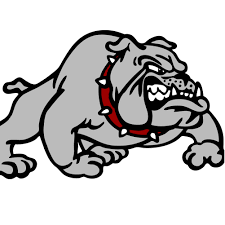 Application for Substitute TeacherYour Name	    __________________________________         Permanent Address		_______________________________				_______________________________				_______________________________       Social Security Number	___________________Telephone	_______________________ Home		_______________________  Cell    Degree:  _________________________	Location: _____________________________Certification: 	Elementary ____________ Secondary ___________ Emergency ___________ (Indicate Yes or No)Days or Dates Unavailable: ________________________________________________________Teaching/Classroom Experience: __________________________________________________References from previous schools: _________________________________________________We need a copy of your current Kansas License on file so please submit it with your application.You may return the application to:		Email to:						tarra.baumfalk@usd314.comDistrict Clerk					USD 314 – Brewster		OR		Fax to:127 Kansas – PO Box 220			785-694-2746Brewster, KS  67732Brewster USD 314 is an equal opportunity employer                                  